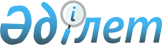 О внесении изменения в решение маслихата района Тереңкөл от 31 октября 2019 года № 2/49 "Об утверждении регламента собрания местного сообщества сельских округов района Тереңкөл"Решение маслихата района Тереңкөл Павлодарской области от 16 августа 2022 года № 4/5
      Маслихат района Тереңкөл РЕШИЛ:
      1. Внести в в решение  (зарегистрированное в Реестре государственной регистрации нормативных правовых актов под № 6591) следующее изменение:
      в регламенте собрания местного сообщества сельских округов района Тереңкөл, утвержденном указанным решением:
      в пункте 4 абзац десятый исключить.
      2. Настоящее решение вводится в действие со дня его первого официального опубликования.
					© 2012. РГП на ПХВ «Институт законодательства и правовой информации Республики Казахстан» Министерства юстиции Республики Казахстан
				
      Председатель маслихата района Тереңкөл 

Р. Габидулин
